    Colegio República Argentina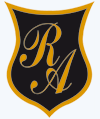 O’Carrol  # 850-   Fono 72- 2230332                    Rancagua                                                   GUÍA DE RELIGIÓN OCTAVO AÑOSNo olvides lavar tus manitos antes de responder!!! 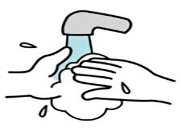  Completa con la cita bíblica que aparece en cada una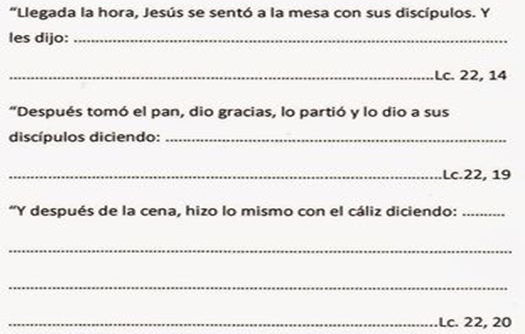 Responde:¿Cuál crees que era el estado de ánimo que tenía Jesús cuando estaba celebrando la Pascua con sus amigos?________________________________________________________________________________________________________________________________________________________________________________________________¿Qué usó Jesús como símbolo de su cuerpo? ¿Con qué frase lo explicó así? (vuelve al texto)________________________________________________________________________________________________________________________________________________________________________________________________¿Por qué la última cena es un momento importante para los cristianos?______________________________________________________________________________________________________________________________________________________________________________________¿Qué emociones pudieron haber estado presentes en Jesús esa noche?________________________________________________________________________________________________________________________________________________________________________________________________¿Si tú hubieses estado presente esa tarde de PASCUA, sabiendo que eres del Siglo 21 que le hubieses dicho? ¿qué hubiese hecho? Reflexiona______________________________________________________________________________________________________________________________________________________________________________________ Construye un tríptico con la Información entregada en esta Guía, decóralo a tu gusto.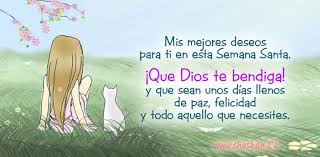 Animo… NO olvides hacer oración se necesita más que nunca!!!Nombre:Curso:                                               Fecha: Semana del 6 al 9 de abril,2020OA: Identificar lo acontecido el día jueves Santo y su importancia para todos los cristianos, través de textos, videos y actividades que ayudan a trabajar con interés y responsabilidad, en un clima de respeto